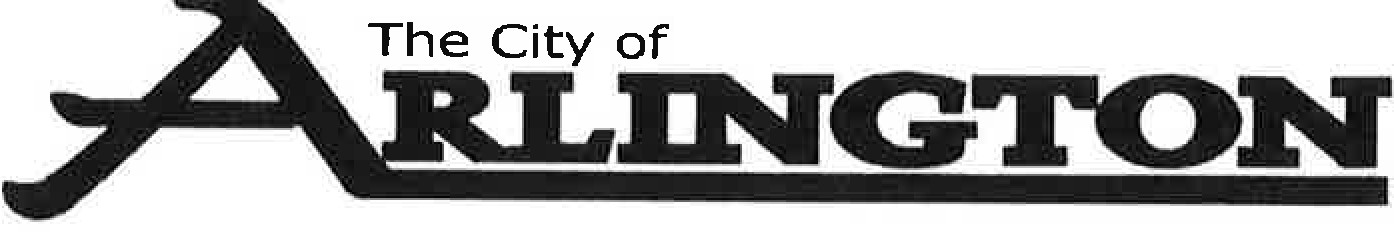 ECONOMIC DEVELOPMENT AUTHORITY MEETING AGENDAJanuary 9, 2023 @5:30 P.M.Arlington Community Center - Council ChambersCall to Order Pledge of Allegiance Approval of Agenda Approval of MinutesDecember 12, 2022Approval of Reports  December Financial ReportNew Business2022 Annual ReportConnect Business Magazine2023 Fee Schedule Old BusinessNuvera Fiber EDA Director update on businesses and housing Business visits and Facebook page P&Z UpdateDirector and Board Comments  Adjourn 